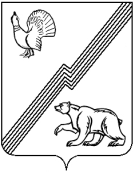 АДМИНИСТРАЦИЯ ГОРОДА ЮГОРСКАХанты-Мансийского автономного округа – Югры ПОСТАНОВЛЕНИЕот 29 октября 2019 года									          № 2318О внесении изменений в постановление администрации города Югорска от 21.08.2019 № 1853«О Порядке назначения на должность руководителей муниципальных учреждений и муниципальных унитарных предприятий города Югорска»В соответствии со статьей 275 Трудового кодекса Российской Федерации, Федеральным законом от 06.10.2003 № 131-ФЗ «Об общих принципах организации местного самоуправления в Российской Федерации», Федеральным законом от 14.11.2002 № 161-ФЗ «О государственных и муниципальных предприятиях», Уставом города Югорска:1. Внести в приложение к постановлению  администрации города Югорска от 21.08.2019 № 1853 «О Порядке назначения на должность руководителей муниципальных учреждений                       и муниципальных унитарных предприятий города Югорска» следующие изменения:1.1. Пункт 2 изложить  в следующей редакции:«2.  Назначение на вакантные должности руководителей муниципальных организаций производится органами администрации города Югорска, выполняющими функции                               и полномочия учредителя, представителя нанимателя (работодателя) в отношении подведомственных  муниципальных организаций (далее - уполномоченный орган) в следующем порядке:а) из числа муниципальных резервов управленческих кадров, сформированных                         на конкурсной основе, определенных Перечнем целевых управленческих должностей                         в муниципальных организациях, на которые формируются муниципальные резервы управленческих кадров (далее - резерв) в случае, если в резерве состоит кандидат с «высшим»  уровнем готовности  и отсутствуют другие кандидаты с равным, указанному  уровню готовности; б)  путем проведения конкурсного отбора на замещение вакантных должностей                  (далее - конкурсный отбор):- при наличии в резерве двух и более кандидатов;- при отсутствии сформированного резерва.При проведении конкурсного отбора в случаях, установленных абзацами 2 и 3 подпункта «б»  настоящего пункта, могут принимать участие лица, состоящие в  резерве, а также   иные граждане, изъявившие желание принять участие в конкурсном отборе.».1.2. Пункт 3 изложить  в следующей редакции:«3. Уполномоченный орган обеспечивает организацию и проведение конкурсного отбора  в соответствии с Методикой проведения конкурса на замещение вакантных должностей руководителей муниципальных организаций города Югорска, утвержденной  постановлением администрации города Югорска от 08.04.2014 № 1355.». 2. Руководителям органов администрации города Югорска, уполномоченным заключать трудовые договоры с руководителями муниципальных учреждений и муниципальных унитарных предприятий города Югорска руководствоваться настоящим постановлением.3. Опубликовать постановление в  официальном печатном издании города Югорска                     и разместить на официальном сайте органов местного самоуправления города Югорска.4. Настоящее постановление вступает в силу после его официального опубликования.5. Контроль за исполнением настоящего постановления возложить на первого заместителя главы города Югорска Д.А. Крылова.Исполняющий обязанностиглавы города Югорска                                                                                                   Д.А. Крылов